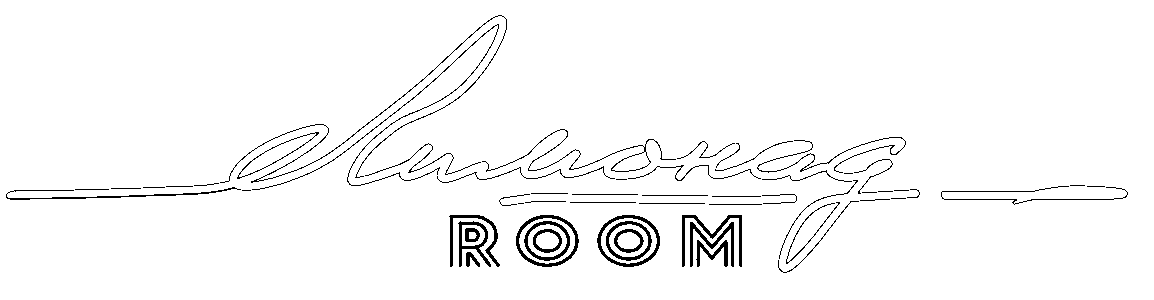 Рады приветствовать Вас в комнате отдыха “Лимонад ROOM”!У нас Вы сможете увлекательно провести время за настольными играми, PlayStation 4, а также насладиться просмотром любимых фильмов в компании друзей.Приятным бонусом станет то, что в меню “Лимонад ROOM” действует скидка 10% на блюда и напитки из основного меню Лофт Бара*.Двери “Лимонад ROOM” открыты для Вас каждый день с 16:00.*Цены в меню “Лимонад ROOM” указаны с учетом скидки.Правила комнаты отдыха «Лимонад ROOM»Стоимость одного места в «Лимонад ROOM» составляет 300₽ (заказ из меню «Лимонад ROOM»).При внесении депозита, действует 50% скидка на дополнительные услуги.Администратор оставляет за собой право посадить посетителя  за любое свободное место в «Лимонад ROOM». Любой желающий может оплатить еще одно или несколько мест за своим столиком из расчета 300₽ за место.Стоимость места на креслах-мешках составляет 200₽ (без заказа из меню «Лимонад ROOM»).  При заказе PS4 места на креслах-мешках предоставляются бесплатно.Во время работы клуба Лимонад с платным входом стоимость места в «Лимонад ROOM» составляет 600₽ (заказ из меню «Лимонад ROOM»).При внесении депозита за место в «Лимонад ROOM» плата за вход в клуб Лимонад не взымается.Внесенный депозит возврату не подлежит.Время работы «Лимонад ROOM»: 16:00-00:00. В клубные дни время работы «Лимонад ROOM»: 16:00-22:00, после 22:00 «Лимонад ROOM» работает в режиме караоке с действующим в нем основным меню.ХОЛОДНЫЕ ЗАКУСКИХОЛОДНЫЕ ЗАКУСКИХОЛОДНЫЕ ЗАКУСКИХОЛОДНЫЕ ЗАКУСКИХОЛОДНЫЕ ЗАКУСКИХОЛОДНЫЕ ЗАКУСКИСельдь на тостах бородинского хлеба с картофелем и луком(хлеб бородинский, филе сельди, картофель красный, красный лук)Сельдь на тостах бородинского хлеба с картофелем и луком(хлеб бородинский, филе сельди, картофель красный, красный лук)215гр159 ₽159 ₽Домашние соленья(Солёные огурцы, капуста квашеная, черемша, чеснок, томаты)Домашние соленья(Солёные огурцы, капуста квашеная, черемша, чеснок, томаты)260гр179 ₽179 ₽Домашнее сало(Сало домашнее, сало копченое, горчица, хлеб бородинский, лук зеленый, чеснок)Домашнее сало(Сало домашнее, сало копченое, горчица, хлеб бородинский, лук зеленый, чеснок)60/70/40/30гр179 ₽179 ₽Куриный рулет с сыром и тыквенным пюре(куриное филе, сливочный сыр, тыква, томаты)Куриный рулет с сыром и тыквенным пюре(куриное филе, сливочный сыр, тыква, томаты)150/60гр199 ₽199 ₽Овощное ассорти    (сельдерей, морковь, огурец, перец болгарский соус сметанный, соус майонезный)Овощное ассорти    (сельдерей, морковь, огурец, перец болгарский соус сметанный, соус майонезный)155/40/40гр149 ₽149 ₽Сырное ассорти стандарт(Дор Блю, Пармезан, Лорри, Адыгейский, овечий сыр, мед, орех грецкий, виноград)Сырное ассорти стандарт(Дор Блю, Пармезан, Лорри, Адыгейский, овечий сыр, мед, орех грецкий, виноград)150/70гр449 ₽449 ₽Оливки/МаслиныОливки/Маслины100гр149 ₽149 ₽ЗАКУСКИ К ПИВУЗАКУСКИ К ПИВУЗАКУСКИ К ПИВУЗАКУСКИ К ПИВУЗАКУСКИ К ПИВУПивной сет(сухарики ржаные с чесноком, сухарики ржаные с солью, наггетсы куриные, луковые кольца, чипсы из лаваша, соус “BBQ”, соус чесночный)Пивной сет(сухарики ржаные с чесноком, сухарики ржаные с солью, наггетсы куриные, луковые кольца, чипсы из лаваша, соус “BBQ”, соус чесночный)475гр299 ₽299 ₽Жареный сыр «Моцарелла» (обжаренный сыр «Моцарелла» в хрустящей корочке, лист салата)Жареный сыр «Моцарелла» (обжаренный сыр «Моцарелла» в хрустящей корочке, лист салата)110гр159 ₽159 ₽Картофель фри(картофель)Картофель фри(картофель)120гр69 ₽69 ₽СОУСЫСОУСЫСОУСЫСОУСЫСОУСЫСметана, майонез, кетчуп, горчичный, чесночный, томатно-пряный, пикантный, барбекю, медово-имбирный, сливочный с эстрагоном, грибной, сырный, сырный острый, хрен, клюквенный, чили сладкийСметана, майонез, кетчуп, горчичный, чесночный, томатно-пряный, пикантный, барбекю, медово-имбирный, сливочный с эстрагоном, грибной, сырный, сырный острый, хрен, клюквенный, чили сладкий40гр29 ₽29 ₽ПИЦЦАПИЦЦАПИЦЦАПИЦЦАПИЦЦАМаргарита(тесто, соус для пиццы, томаты, сыр, орегано)Маргарита(тесто, соус для пиццы, томаты, сыр, орегано)30см269 ₽269 ₽Лофт-пицца(тесто, соус Лофт, сыр, чеснок, куриное филе, томаты, хрустящие листья салата)Лофт-пицца(тесто, соус Лофт, сыр, чеснок, куриное филе, томаты, хрустящие листья салата)30см309 ₽309 ₽С ветчиной и грибами(тесто, соус для пиццы, сыр, ветчина, шампиньоны, орегано)С ветчиной и грибами(тесто, соус для пиццы, сыр, ветчина, шампиньоны, орегано)30см299 ₽299 ₽Мясная(тесто, соус для пиццы, сыр, куриное филе, вырезка свиная, вырезка говяжья)Мясная(тесто, соус для пиццы, сыр, куриное филе, вырезка свиная, вырезка говяжья)30см499 ₽499 ₽Мюнхен (тесто, соус для пиццы, сыр, баварские колбаски, бекон, ветчина, томаты, перец болгарский, корнишоны)Мюнхен (тесто, соус для пиццы, сыр, баварские колбаски, бекон, ветчина, томаты, перец болгарский, корнишоны)30см359 ₽359 ₽ДЕСЕРТЫДЕСЕРТЫДЕСЕРТЫДЕСЕРТЫДЕСЕРТЫШоколадный торт (Шоколадный бисквит, бельгийский шоколад, сгущенка, сливки, ликер Амаретто, апельсин, клубника)Шоколадный торт (Шоколадный бисквит, бельгийский шоколад, сгущенка, сливки, ликер Амаретто, апельсин, клубника)160/30гр199 ₽199 ₽Черничный сливочно-сырный пирог          (Черника, сыр Маскарпоне, сливки, печенье, черничный соус, миндаль обжаренный)Черничный сливочно-сырный пирог          (Черника, сыр Маскарпоне, сливки, печенье, черничный соус, миндаль обжаренный)175/50гр249 ₽249 ₽Птичье молоко	(сливочное масло, яйцо, молоко сгущенное, шоколад, мята, апельсин)Птичье молоко	(сливочное масло, яйцо, молоко сгущенное, шоколад, мята, апельсин)130/20гр139 ₽139 ₽Медовик(медовый бисквит, молочный крем, сахар, вафельная крошка, мята)Медовик(медовый бисквит, молочный крем, сахар, вафельная крошка, мята)150/20гр149 ₽149 ₽Тирамису	(сливочный сыр, печенье Савоярди, кофе, шоколад, сливки, какао)Тирамису	(сливочный сыр, печенье Савоярди, кофе, шоколад, сливки, какао)190/30гр199 ₽199 ₽Фруктово-ягодное желе(клубника, ежевика, малина, голубика, манго, желе, сливки взбитые)Фруктово-ягодное желе(клубника, ежевика, малина, голубика, манго, желе, сливки взбитые)230/20гр199 ₽199 ₽ЧАЙЧАЙЧАЙЧАЙЧАЙЧерный: Ассам, Эрл Грей, Пуэр Юньнань, Дикая ВишняЧерный: Ассам, Эрл Грей, Пуэр Юньнань, Дикая Вишня400мл/800мл109/139 ₽109/139 ₽Зеленый:Сенча Классик, Серебряный Жасмин, Молочный УлунЗеленый:Сенча Классик, Серебряный Жасмин, Молочный Улун400мл/800мл109/139 ₽109/139 ₽Травяной:Ройбуш Клубника со Сливками, Таежный МиксТравяной:Ройбуш Клубника со Сливками, Таежный Микс400мл/800мл109/139 ₽109/139 ₽КОФЕКОФЕКОФЕКОФЕКОФЕРистретто/Эспрессо/Лунго/Американо15/30/70/140мл15/30/70/140мл69 ₽69 ₽Двойной эспрессо140мл140мл99 ₽99 ₽Капучино/Латте с сиропом на выбор220мл220мл109 ₽109 ₽ПРОХЛАДИТЕЛЬНЫЕ НАПИТКИПРОХЛАДИТЕЛЬНЫЕ НАПИТКИПРОХЛАДИТЕЛЬНЫЕ НАПИТКИПРОХЛАДИТЕЛЬНЫЕ НАПИТКИПРОХЛАДИТЕЛЬНЫЕ НАПИТКИБон Аква, Кола, Спрайт, ТоникБон Аква, Кола, Спрайт, Тоник250мл99 ₽99 ₽Др.ПепперДр.Пеппер330мл99 ₽99 ₽Энергетический напитокЭнергетический напиток250мл99 ₽99 ₽ПИВО РАЗЛИВНОЕПИВО РАЗЛИВНОЕПИВО РАЗЛИВНОЕПИВО РАЗЛИВНОЕПИВО РАЗЛИВНОЕЖигули БарноеЖигули Барное500мл99 ₽99 ₽ЛофтЛофт500мл89 ₽89 ₽Белый Эль Мохнатый ШмельБелый Эль Мохнатый Шмель500мл199 ₽199 ₽ПИВО БУТЫЛОЧНОЕПИВО БУТЫЛОЧНОЕПИВО БУТЫЛОЧНОЕПИВО БУТЫЛОЧНОЕПИВО БУТЫЛОЧНОЕБ/А КлаустайлерБ/А Клаустайлер330мл159 ₽159 ₽Руж Де ФлерРуж Де Флер750мл299 ₽299 ₽ВОДКАВОДКАВОДКАВОДКАВОДКАБелая Березка (содержит березовый сок)Белая Березка (содержит березовый сок)40мл89 ₽89 ₽Хаски (очищена холодом)Хаски (очищена холодом)40мл79 ₽79 ₽Эристофф/ФранцияЭристофф/Франция40мл99 ₽99 ₽ВИСКИВИСКИВИСКИВИСКИВИСКИВильям ЛоусонсВильям Лоусонс40мл149 ₽149 ₽ДжемесонДжемесон40мл199 ₽199 ₽Джек ДениелсДжек Дениелс40мл199 ₽199 ₽ВИНО ИГРИСТОЕВИНО ИГРИСТОЕВИНО ИГРИСТОЕВИНО ИГРИСТОЕВИНО ИГРИСТОЕБуржуа золотое (Крым)Полусладкое/БрютБуржуа золотое (Крым)Полусладкое/Брют750мл549 ₽549 ₽Буржуа Мускатное Розовое п/слБуржуа Мускатное Розовое п/сл750мл549 ₽549 ₽ВИНО БЕЛОЕВИНО БЕЛОЕВИНО БЕЛОЕВИНО БЕЛОЕВИНО БЕЛОЕСАТЕРА (Крым)Мускатное Полусладкое/ Шардоне СухоеСАТЕРА (Крым)Мускатное Полусладкое/ Шардоне Сухое750мл499 ₽499 ₽Пино Гриджио Сант Орсола (Италия)СухоеПино Гриджио Сант Орсола (Италия)Сухое750мл899 ₽899 ₽ВИНО КРАСНОЕВИНО КРАСНОЕВИНО КРАСНОЕВИНО КРАСНОЕВИНО КРАСНОЕСАТЕРА (Крым)Пино Нуар Полусладкое/Каберне СухоеСАТЕРА (Крым)Пино Нуар Полусладкое/Каберне Сухое750мл499 ₽499 ₽Кьянти Сант Орсона (Италия)СухоеКьянти Сант Орсона (Италия)Сухое750мл899 ₽899 ₽КАЛЬЯНКАЛЬЯНКАЛЬЯНКАЛЬЯНКАЛЬЯНКальян ROOM(Подробности у кальянного мастера)Кальян ROOM(Подробности у кальянного мастера)599 ₽599 ₽